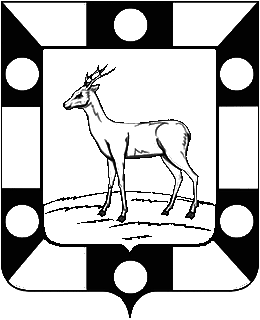 РОССИЙСКАЯ ФЕДЕРАЦИЯ
САМАРСКАЯ ОБЛАСТЬМУНИЦИПАЛЬНЫЙ РАЙОН ВолжскийСОБРАНИЕ ПРЕДСТАВИТЕЛЕЙ СЕЛЬСКОГО ПОСЕЛЕНИЯ Курумочвторого созыва                                                          РЕШЕНИЕ от 2 сентября 2015 года                                            № 194/91  О порядке формирования, ведения, обязательного опубликования перечня муниципального имущества сельского поселения Курумоч муниципального района Волжский Самарской области, свободного от прав третьих лиц, используемого в целях предоставления его во владение и (или) пользование на долгосрочной основе субъектам малого и среднего предпринимательства и организациям, образующим инфраструктуру поддержки субъектов малого и среднего предпринимательства    В соответствии   с пунктом 5 части 10 статьи 35 Федерального закона от 6 октября 2003 года N 131-ФЗ "Об общих принципах организации местного самоуправления в Российской Федерации", статьей 18 Федерального закона от 24 июля 2007 года N 209-ФЗ "О развитии малого и среднего предпринимательства в Российской Федерации" Собрание Представителей сельского поселения Курумоч муниципального района Волжского Самарской области  РЕШИЛО: 1.   Утвердить Положение «О порядке формирования, ведения, обязательного опубликования перечня муниципального имущества сельского поселения Курумоч муниципального района Волжский Самарской области, свободного от прав третьих лиц, используемого в целях предоставления его во владение и (или) пользование на долгосрочной основе субъектам малого и среднего предпринимательства и организациям, образующим инфраструктуру поддержки субъектов малого и среднего предпринимательства» (Приложение 1). 2.    Утвердить Правила и условия  предоставления в аренду муниципального имущества сельского поселения Курумоч муниципального района Волжский Самарской области, свободного от прав третьих лиц, используемого в целях предоставления его во владение и (или) пользование на долгосрочной основе субъектам малого и среднего предпринимательства и организациям, образующим инфраструктуру поддержки субъектов малого и среднего предпринимательства  (Приложение 2).3. Считать утратившим силу Решение Собрания представителей  сельского поселения Курумоч муниципального района Волжский Самарской области № 162/80 от 29 декабря 2014года «Об имущественной поддержке субъектов малого и среднего предпринимательства».4.  Опубликовать настоящее Решение в средствах массовой информации.5.Настоящее Решение вступает в силу со дня его официального опубликования.Глава сельского поселения Курумоч 				О.Л. Катынский Кулешевская 9989361Приложение 1к Решению Собрания Представителей сельского поселения Курумоч муниципального района Волжский Самарской области№ 194/91 от «2»сентября 2015 г.Положение «О порядке формирования, ведения, обязательного опубликования перечня муниципального имущества сельского поселения Курумоч муниципального района Волжский Самарской области, свободного от прав третьих лиц, используемого в целях предоставления его во владение и (или) пользование на долгосрочной основе субъектам малого и среднего предпринимательства и организациям, образующим инфраструктуру поддержки субъектов малого и среднего предпринимательства» 1. Общие положения      1.1. Настоящие   Положение    определяет   порядок   формирования,   ведения,   обязательного  опубликования  перечня  муниципального  имущества  сельского поселения Курумоч, свободного от прав третьих лиц (за исключением имущественных  прав субъектов малого и среднего предпринимательства), используемого в целях  предоставления  его во владение и (или) пользование на долгосрочной основе (в том числе по льготным ставкам арендной платы) субъектам малого и среднего предпринимательства и организациям, образующим инфраструктуру поддержки      субъектов  малого и среднего  предпринимательства  (далее – Перечень).       1.2. Перечень  формируется   в  целях  оказания  имущественной  поддержки субъектам малого и среднего предпринимательства и организациям , образующим инфраструктуру поддержки субъектов малого и среднего предпринимательства,  на  территории  сельского поселения Курумоч  путем  передачи  им  муниципального имущества во владение и (или)  пользование на безвозмездной основе, безвозмездной основе или на льготных условиях.      1.3. Имущество, включенное в Перечень, должно использоваться только по  целевому назначению.       1.4. Перечень   утверждается   постановлением   Администрации   сельского поселения Курумоч.  2. Порядок формирования и ведения Перечня      2.1. Формирование  Перечня,  рассмотрение  предложений  по  включению  в   Перечень    и  (или)   исключению     муниципального     имущества    из   Перечня   осуществляется    Администрацией сельского поселения Курумоч (далее уполномоченный орган).	     Перечень формируется уполномоченным органом    самостоятельно, а   также на основании предложений о включении в Перечень и (или) исключении из Перечня муниципального имущества сельского поселения Курумоч, исходящих от иных органов местного самоуправления, структурных подразделений Администрации сельского поселения Курумоч.     Предложения направляются в письменной  форме  в  уполномоченный   орган и регистрируются в день их поступления.2.2. Включению в Перечень подлежит муниципальное  имущество,    составляющее муниципальную казну сельского поселения Курумоч, включенное в реестр муниципального имущества сельского поселения Курумоч сельского поселения Курумоч,  свободное от прав третьих лиц (за исключением имущественных прав  субъектов малого и среднего  предпринимательства),      в  том   числе   земельные     участки,   здания,   строения,  сооружения,      нежилые     помещения,      оборудование,      машины,  механизмы,  установки, транспортные средства, инвентарь, инструменты.2.3. При отсутствии условий, указанных в пунктах 2.2 и (или) 2.6 настоящего Положения, Администрация сельского поселения Курумоч в течение 10 рабочих дней  со дня регистрации соответствующего предложения направляет инициатору предложения  письменный мотивированный отказ во включении в Перечень и (или) исключения из перечня муниципального имущества.2.4. При  наличии  условий, указанных в пунктах 2.2 и (или) 2.6 настоящего положения, Администрация сельского поселения Курумоч в течение 10 рабочих дней  со дня регистрации   предложения готовит соответствующий проект постановления Администрации сельского поселения Курумоч.  2.5.Постановление Администрации сельского поселения Курумочпринимается  в  срок,  не  превышающий  30  рабочих  дней  со  дня  регистрации  предложения, указанного в пункте 2.1 настоящего Положения. 2.6.Муниципальное имущество подлежит  исключению  из  Перечня в    случаях:        - невостребованности  муниципального  имущества  более  1  года  со  дня  его   включения в Перечень;       - принятия решения о передаче муниципального имущества, включенного в Перечень, в собственность Волжского района Самарской области или собственность Самарской области;       - возникновения  у  органов  местного  самоуправления  сельского поселения Курумоч потребности в муниципальном имуществе,  включенном  в  Перечень, для  осуществления своих полномочий;       - прекращения     права   собственности      сельского поселения Курумоч    на  муниципальное имущество, включенное в Перечень;- невозможности  дальнейшего  использования  муниципального  имущества, включенного в Перечень, в виду его   неудовлетворительного технического состояния, гибели или уничтожения.2.7.Ведение Перечня осуществляется в электронном виде и на бумажном носителе путем внесения записей о включении и (или) исключении данных о муниципальном имуществе в течение 2 рабочих дней со дня вступления в силу соответствующего постановления Администрации сельского поселения Курумоч с соблюдением требований к технологическим, программным, лингвистическим, правовым и организационным средствам  обеспечения.  2.8. В Перечень  должны быть включены следующие сведения:      - порядковый номер;       - наименование имущества;       -адрес  с  указанием  района,  улицы,  номера  дома  (литеры),  этажа,  номера  комнаты (в отношении недвижимого имущества);       - площадь (в отношении недвижимого имущества);       - год ввода в эксплуатацию (в отношении недвижимого имущества);       - целевое назначение;       - балансовая (рыночная) стоимость;       - кадастровый номер (в отношении недвижимого имущества);   - инвентарный номер (в отношении движимого имущества);- наименование, дата и номер соответствующего  постановления Администрации сельского поселения Курумоч о включении        (исключении)  муниципального имущества в Перечень.            		В  Перечень  могут  быть  включены  другие  сведения,  необходимые  для   индивидуализации имущества.2.9. Администрация сельского поселения Курумоч  по запросу любого   заинтересованного лица без взимания платы предоставляет информацию в форме выписки о наличии и составе муниципального имущества сельского поселения Курумоч, включенного в Перечень, в течение 7 рабочих дней со дня регистрации такого запроса.Приложение 2к Решению Собрания Представителей сельского поселения Курумоч муниципального района Волжский Самарской области№ 194/91от «2» сентября 2015 г.ПРАВИЛА и условия предоставления в аренду   муниципального имущества сельского поселения Курумоч муниципального района Волжский Самарской области, свободного от прав третьих лиц, используемого в целях предоставления его во владение и (или) пользование на долгосрочной основе субъектам малого и среднего предпринимательства и организациям, образующим инфраструктуру поддержки субъектов малого и среднего предпринимательстваНастоящие Правила определяют порядок и условия оказания имущественной поддержки субъектам малого и среднего предпринимательства в виде предоставления в аренду муниципального имущества, включенного в Перечень муниципального имущества, свободного от прав третьих лиц (за исключением имущественных прав субъектов малого и среднего предпринимательства), используемого в целях предоставления его в пользование субъектам малого и среднего предпринимательства (далее – Перечень).Право на получение имущественной поддержки в виде предоставления в аренду муниципального имущества, включенного в Перечень, имеют субъекты малого и среднего предпринимательства, обратившиеся с заявлением в Администрацию сельского поселения Курумоч (далее – уполномоченный орган).При обращении субъектов малого и среднего предпринимательства за оказанием поддержки субъекты малого и среднего предпринимательства должны представить документы, подтверждающие их соответствие условиям, установленным статьей 4 Федерального закона от 24.07.2007г. №209-ФЗ "О развитии малого и среднего предпринимательства в Российской Федерации".Реестр субъектов малого и среднего предпринимательства – получателей муниципальной поддержки ведет уполномоченный орган в соответствии с Положением о ведении реестров субъектов малого и среднего предпринимательства – получателей поддержки и о требованиях к технологическим, программным, лингвистическим, правовым и организационным средствам обеспечения пользования указанными реестрами, утвержденным Постановлением Правительства от 06.05.2008г. №358.Предоставление муниципального имущества в пользование субъектам малого предпринимательства производится в виде муниципальных преференций в порядке, установленном главой 5 Федерального закона от 26.07.2006 №135-ФЗ "О защите конкуренции".Заключение, изменение, расторжение договоров аренды муниципального имущества, включенного в Перечень, контроль над его использованием и поступлением арендной платы осуществляются уполномоченным органом.Срок договоров аренды муниципального имущества, включенного в Перечень, должен составлять не менее чем пять лет. Срок договора может быть уменьшен на основании поданного до заключения такого договора заявления лица, приобретающего право владения и (или)пользования.Размер арендной платы за пользование включенным в Перечень имуществом рассчитывается уполномоченным органом в соответствии с Методикой расчета размера арендной платы за пользование имуществом сельского поселения Курумоч муниципального района Волжский Самарской области, утвержденной муниципальные нежилые помещения (здания), утвержденной Решением Собрания представителей сельского поселения Курумоч муниципального района Волжский Самарской области №165 от 28.04.2010 года.Запрещается продажа переданного субъектам малого и среднего предпринимательства и организациям, образующим инфраструктуру поддержки  субъектов малого и среднего предпринимательства, имущества, переуступка прав пользования им, передача прав пользования им в залог и внесение прав пользования таким имуществом в уставный  капитал любых других субъектов хозяйственной деятельности, за исключением возмездного отчуждения такого имущества в собственность субъектов малого   и среднего предпринимательства. 